Aurora’s Degree & PG College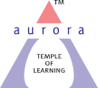 (ACCREDITED BY NAAC WITH 'B++' GRADE) Chikkadpally, Hyderabad 500020EVENT / ACTIVITY DETAILED REPORTPROGRAM SCHEDULEDay 1:10:45 am – B. Madhavi convener and Associate professor from Department of  Mathematics started the event allowing the participants to join.11:00 am - Welcome address and Introduction by Ms. G. Prathibha, head, Department of mathematics11:10 am  - Introduction of the speaker by Ms. A. Sandhya Rani11:15 am – Lecture by Dr. Ashish Kumar Prasad is Assistant Professor in Department   of Mathematics, School of Advanced Sciences, VIT, Vellore on the topic “ Basic Framework of Nonlinear and Variational Analysis”.12:45 pm –  Doubts clarification 1.00pm - Vote of thanks by Ms. B.MadhaviDay 2:10:45 am – B. Madhavi convener and Associate professor from Department of  Mathematics started the event allowing the participants to join.11:10 am  - Introduction of the speaker by Ms. A. Sandhya Rani11:15 am – Lecture by Dr. Amrit Das, Assistant Professor, Department of Mathematics, School of Advanced Sciences, VIT,Vellore, on the topic “Fuzzy sets and its applications in optimal decision making problem”.12:30 pm –  Doubts clarification 12.45pm - Vote of thanks by Ms. B.MadhaviLIST OF FACULTY COORDINATORS (DEPARTMENT) : Ms. B.Madhavi & Ms. A. Sandhya RaniLIST OF THE STUDENT COORDINATORS (NAME , ROLL NO, CLASS & SECTION) : NilLIST OF THE PARTICIPANTS PARAGRAPH ABOUT THE PROCEEDINGS (TILL THE END OF THE EVENT)On account of birthday celebrations of Georg Friedrich Bernhard Riemann on 17th & 18th September 2021 the Department of Mathematics organised a two day National Level Faculty Development Program on “Recent Trends in Optimization Theory” through online mode (Microsoft Teams).The Program started on 17-09-2021 at 11.00 AM .The first day of the program started with an introductory speech by G. Prathibha head of the department of mathematics, Aurora’s Degree & PG College, and A Sandhya Rani introduced the speaker Dr. Ashish Kumar Prasad is Assistant Professor in Department of Mathematics, School of Advanced Sciences, VIT, Vellore. The session is handover to the Speaker. The lecture started at 11:15 AM. by Prof. Ashish Kumar Prasad. He delivered the lecture on “Basic Framework of Nonlinear and Variational Analysis”. In the lecture, sir explained Convexity & Duality, which includes the role of convexity in optimization theory and multi-objective programming problems. The lecture was very interesting. He spoke about how the faculty members need to keep them updated with all skills from time to time.On the next day 18-09-2021 the Program started at 11.00 AM with Dr. Amrit Das lecture on “Fuzzy Set and Its Applications in Optimal Decision Making Problem”. In the lecture, the speaker explained about definition & properties of fuzzy sets, the representation of fuzzy numbers, and different forms of fuzzy sets. He also explained the applications of fuzzy sets to optimal decision-making problems.The main objective is to understand the concepts from Nonlinear Analysis & Variational Analysis from the perspective of Optimization Theory and also to educate and motivate the faculty members for research in the area of Optimization Techniques.The Faculty in Mathematics got knowledge in new techniques in teaching mathematics and different ideas in Optimization Techniques. On each day around 50 members were participated.INCOME AND EXPENDITURE: NilEVENT PHOTOS ( MIN 2 MAX 4)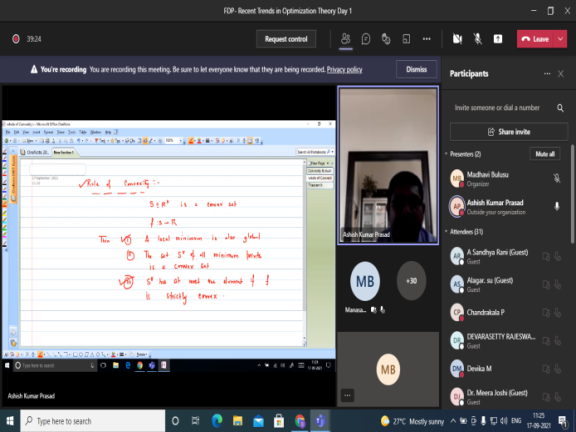 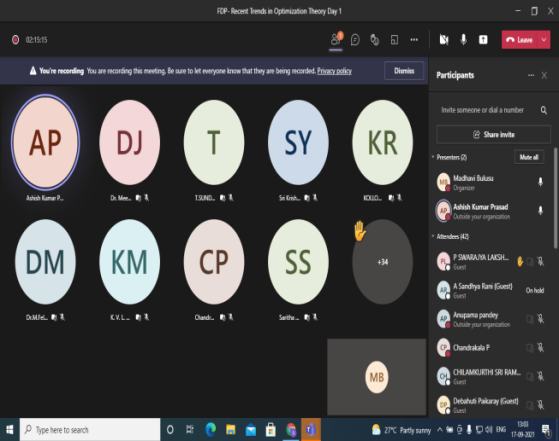 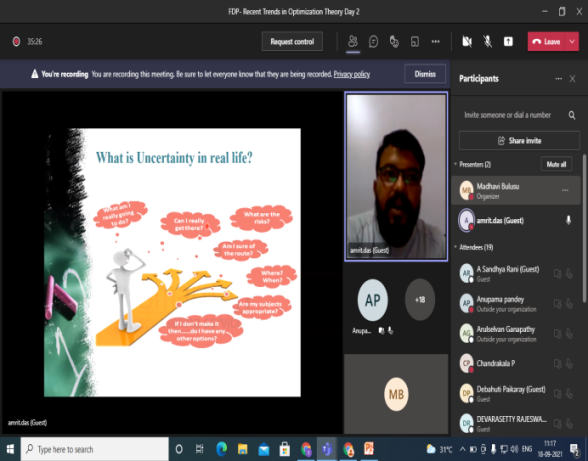 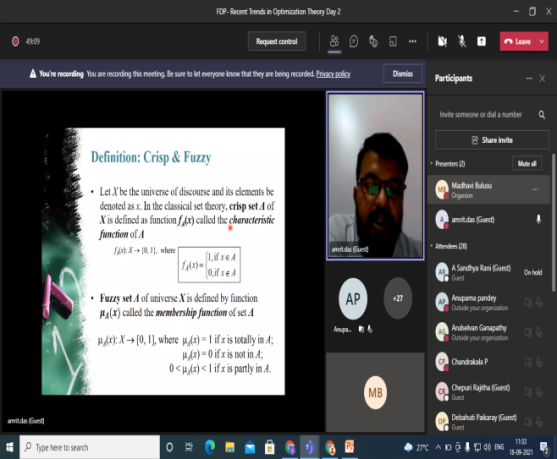 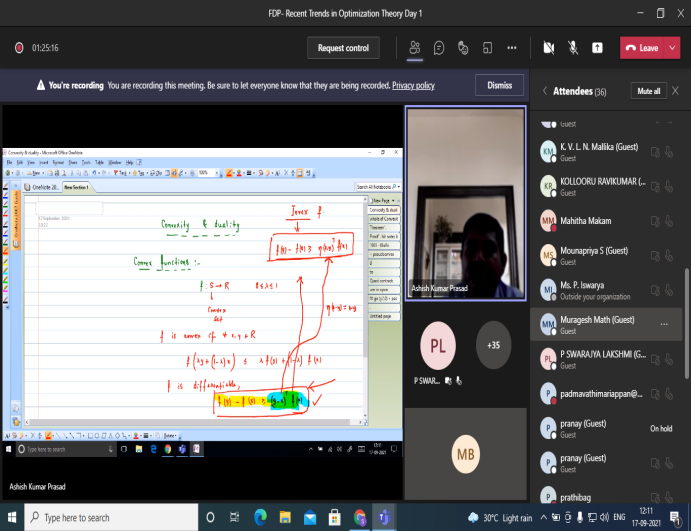 GUEST PROFILE (IF ANY)FEED BACK IF ANYATTACHMENTS:EVENT/ACTIVITY PROPOSALAurora’s Degree & PG College(ACCREDITED BY NAAC WITH 'B++' GRADE) Chikkadpally, Hyderabad 500020Department of MathematicsEVENT PROPOSALEvent Name                       :    A Two Day Faculty Development Programme on account of                                                           Riemann’s Birthday Celebrations. Faculty Coordinator         :  Ms. B. Madhavi  &  Ms. A. Sandhya RaniDate     		        :    17/09/2021 & 18/09/2021Venue 			        :  Aurora’s Degree & PG College, Chikkadpally,  Hyderabad.Target Audience                 :  Faculty of various degree and PG collegesLevel                                     :  National levelBudget                                  :   NilTheme                                  : Recent Trends in Optimization TheoryObjective                             :    To understand the concepts from Nonlinear Analysis & Variational Analysis from the perspective of Optimization Theory.                              Proposed Activities               :   A two day national level FDPOn account of birthday celebrations of Georg Friedrich Bernhard Riemann on 17 September 2021 the department of Mathematics is organizing a Faculty Development Programme. He was a German mathematician who made contributions to analysis, number theory, and differential geometry. In the field of real analysis, he is mostly known for the first rigorous formulation of the integral, the Riemann integral, and his work on Fourier series. Day 1 :Resource person: Dr. Ashish Kumar Prasad, Assistant Professor, Department of Mathematics   School of Advanced Sciences, VIT,VelloreTopic:  Basic Framework of Nonlinear and Variational AnalysisDay 2: Resource person: Dr Amrit Das, Assistant Professor, Department of Mathematics   School of Advanced Sciences, VIT,VelloreTopic:  Fuzzy set and its applications in optimal decision making problem B.Mdhavi & A.Sandhya	Dr. Ravi Kiran	        Dr.Viswandhm BulusuEVENT COORDINATOR 		    IQAC COORDINATOR		  PRINCIPALEVENT / ACTIVITY NOTICE: NilRECEIPTS (IF ANY): NilCERTIFICATES (IF ANY)Guest certificates: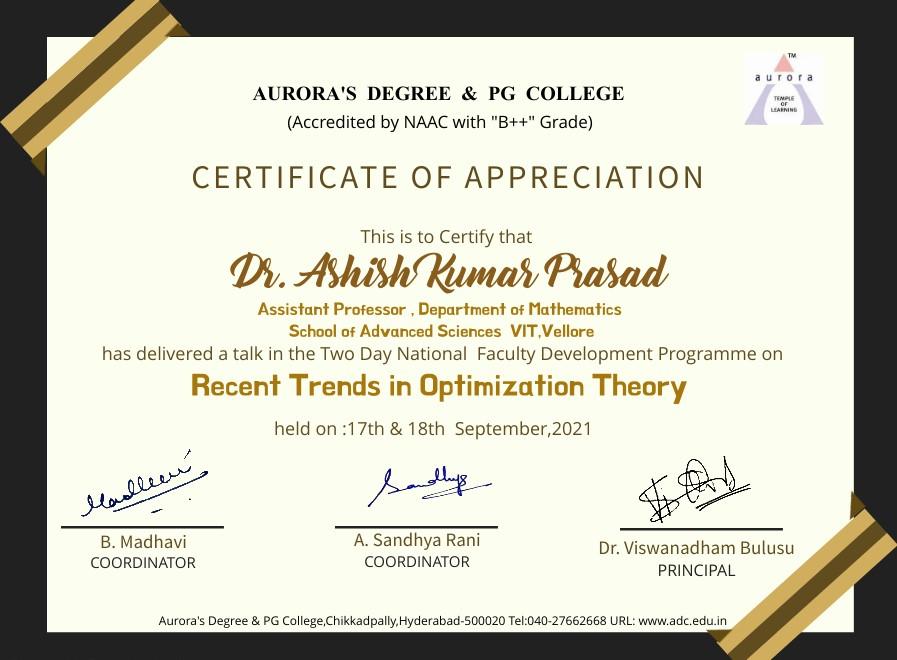 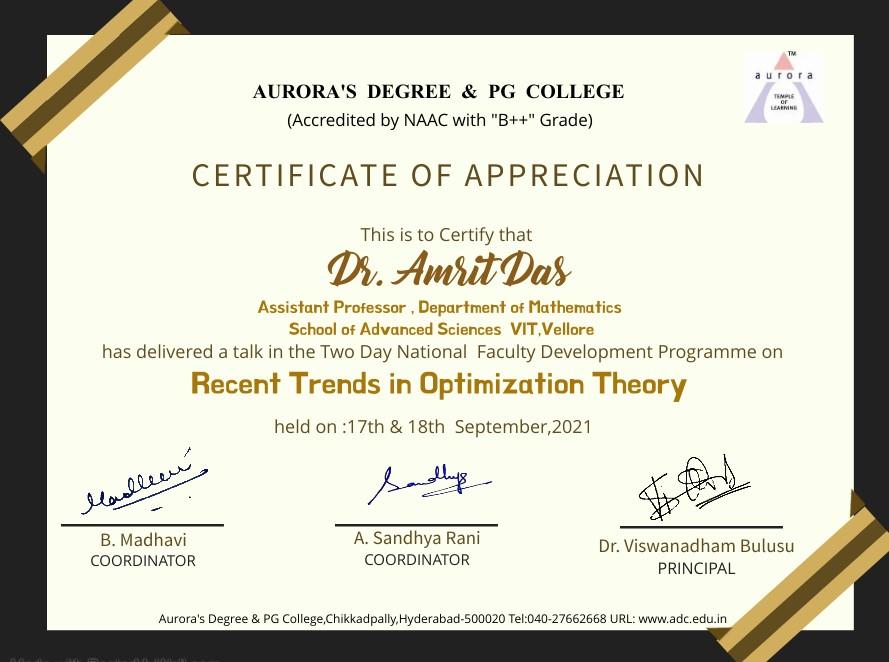 Certificate given to participants: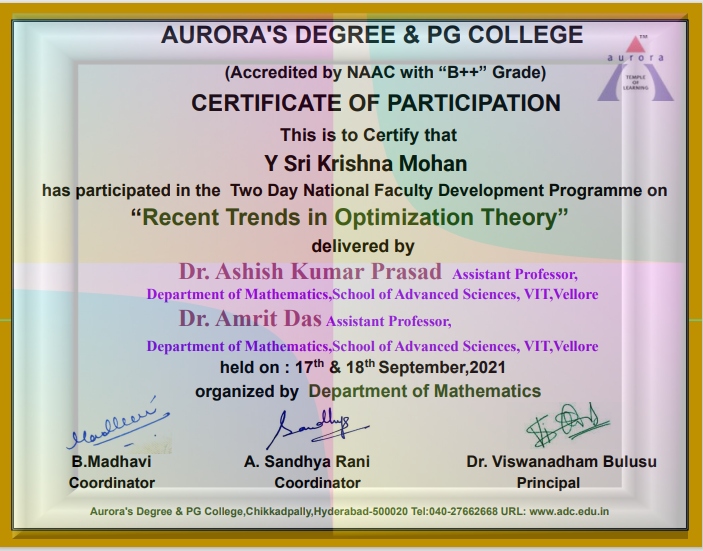 LETTERS OF COMMUNICATION (IF ANY):Invitation regarding as a resource person for FDPExternal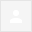 Good Morning Sir,I am B.Madhavi, working as an associate professor in the Department of Mathematics at Aurora's Degree and PG College Hyderabad, Telangana. The Department organises lecture series, workshops, conferences, FDPs etc; for the benefit of students and teachers at the graduate and under graduate levels. We would like to organize a two day FDP on ‘Fuzzy Optimization' on 17th & 18th of September. I hereby request you to be a resource person for one day. So, I request you to kindly accept my invitation to be a speaker so that the teacher community will be benefited. In case you feel the title needs a change, you can change it the way you want.We have the capacity of organizing the programme on Microsoft Teams. In the present scenario, we are making the registration free for the participants. Thanking you  With regardsB.Madhavi,Department of Mathematics,Chikkadapally,Hyderabad.Dear Madam,                   I am very glad to know that you are organising FDP  on Fuzzy Optimization. My area of research is Convex Optimization/ Variational Analysis. If you are comfortable I would like to give lectures on " Variational Analysis and it's Applications to Optimization". Hope this topic may be interesting and useful. I will be waiting for your reply.ThanksAshishFrom: Madhavi Bulusu <madhavibulusu@adc.edu.in>
Sent: Thursday, August 26, 2021 11:15:16 AM
To: ashish.kumar@vit.ac.in <ashish.kumar@vit.ac.in>
Subject: Invitation regarding as a resource person for FDP...

[Message clipped]  View entire messageDear Professor,Thank you so much for your acceptance. I will let you know the details very soon. May I know your phone number so that I can contact .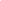 Dear Madam,                    My contact no is +91-9931283062ThanksGet Outlook for AndroidFrom: Madhavi Bulusu <madhavibulusu@adc.edu.in>
Sent: Friday, August 27, 2021 3:44:20 PM
To: Ashish Kumar Prasad <ashish.kumar@vit.ac.in>
Subject: Re: Invitation regarding as a resource person for FDP...

[Message clipped]  View entire messageRespected Madam,                 Please find attached here my CV. Topic of Talk: Basic Framework of Nonlinear and Variational AnalysisBest RegardsAshish Kumar Prasad------------------------------------------------Dr. Ashish Kumar PrasadAssistant Professor | Department of MathematicsSchool of Advanced Sciences  | VIT Vellore-632014 | IndiaEmail: ashishprasa@gmail.com Mobile: +91-9931283062-----------------------------------------------VIT – Recognised as Institution of Eminence (IoE) by Government of IndiaFrom: Ashish Kumar Prasad
Sent: Friday, August 27, 2021 4:12:52 PM
To: Madhavi Bulusu...

[Message clipped]  View entire messageAttachments areaThank you very much. sirInvitation regarding as a resource person for FDPExternalInboxGood Morning Sir,I am B.Madhavi, working as an associate professor in the Department of Mathematics at Aurora's Degree and PG College Hyderabad, Telangana. The Department organises lecture series, workshops, conferences, FDPs etc; for the benefit of students and teachers at the graduate and under graduate levels.We would like to organize a two day FDP on ‘Fuzzy Optimization' on 17th & 18th of September. I hereby request you to be a resource person for one day.So, I request you to kindly accept my invitation to be a speaker so that the teacher community will be benefited. In case you feel the title needs a change, you can change it the way you want.We have the capacity of organizing the programme on Microsoft Teams. Please let us know your expectations with regard to support required from ourside.In the present scenario, we are making the registration free for the participants. Thanking you  With regardsB.Madhavi,Department of Mathematics,Chikkadapally,Hyderabad.Respected Madam, I am honored by your invitation and will be happy to deliver a talk on this FDP. Meanwhile please let me know what facilities you are providing for an online speaker from your side. It would be highly appreciable for me to have this information from you.With thanks,AmritDr. Amrit DasAssistant Professor, Department of Mathematics,VIT University, Vellore, India.https://scholar.google.co.in/citations?user=iMXGlyEAAAAJ&hl=enVIT – Recognised as Institution of Eminence (IoE) by Government of IndiaFrom: Madhavi Bulusu <madhavibulusu@adc.edu.in>
Sent: Monday, August 16, 2021 3:13:00 PM
To: Amrit Das
Subject: Invitation regarding as a resource person for FDP...

[Message clipped]  View entire messageThank you very much sir for accepting our invitation. We are planning to organize the FDP through microsoft teams. In this pandemic situation, for the benefit of the faculty we are making registrations free.Microsoft teams app should  be download in your laptop. As soon as you join, we will make you as a presenter so that you can share your screen, Respected Prof.Thanks for your last email, just one clarification requires to sort out here and it is about the honorarium for a speaker, please let me about it.Thanks and regardsAmrit.Dr. Amrit DasAssistant Professor, Department of Mathematics,VIT University, Vellore, India.https://scholar.google.co.in/citations?user=iMXGlyEAAAAJ&hl=enVIT – Recognised as Institution of Eminence (IoE) by Government of IndiaFrom: Madhavi Bulusu <madhavibulusu@adc.edu.in>
Sent: Wednesday, August 18, 2021 2:33:45 PM
To: Amrit Das
Subject: Re: Invitation regarding as a resource person for FDP...

[Message clipped]  View entire messageGood evening professor,In this pandemic situation, as we are not collecting any registration fee from the participants, we cannot afford any honorarium.Thank you so much sir if you accept otherwise, we miss your lecture.Regards,B. Madhavi,Department of Mathematics,Chikkadapally,Hyderabad.Respected Prof.Thanks to you for sharing the information, Madam, I have no issue at all and will be very happy to participate in your program. Please share all the relevant supplements related to my talk and your FDP.Best regardsDr. Amrit DasAssistant Professor, Department of Mathematics,VIT University, Vellore, India.https://scholar.google.co.in/citations?user=iMXGlyEAAAAJ&hl=enVIT – Recognised as Institution of Eminence (IoE) by Government of IndiaFrom: Madhavi Bulusu <madhavibulusu@adc.edu.in>
Sent: Saturday, August 21, 2021 4:05:49 PM...

[Message clipped]  View entire messageDear Professor, Thank you so much for your kind heart. I will let you know about the details very soon.Good morning Professor,May I know your contact number?Hello Maam, My contact number is 9774227053.Best regards AmritDr. Amrit DasAssistant Professor, Department of Mathematics,VIT University, Vellore, India.https://scholar.google.co.in/citations?user=iMXGlyEAAAAJ&hl=enVIT – Recognised as Institution of Eminence (IoE) by Government of IndiaFrom: Madhavi Bulusu <madhavibulusu@adc.edu.in>
Sent: Saturday, September 4, 2021 11:13:30 AM...

[Message clipped]  View entire messageGood morning ma'am,In the webinar, the title of my talk is "Fuzzy set and its applications in optimal decision making problem". I like to give my talk on 18th Sepetember and any time after 10 AM will be okay for me.And ma'am one request if you are preparing any poster for your FDP please share it with me.Best regardsAmrit.Dr. Amrit DasAssistant Professor, Department of Mathematics,VIT University, Vellore, India.https://scholar.google.co.in/citations?user=iMXGlyEAAAAJ&hl=enVIT – Recognised as Institution of Eminence (IoE) by Government of IndiaFrom: Amrit Das
Sent: Saturday, September 4, 2021 3:23:00 PM
To: Madhavi Bulusu...

[Message clipped]  View entire messageGood moring Professor,Sure I will share the posture after preparing it. Could you please send your profile sir?Respected MaamPFA.Best regards.AmritDr. Amrit DasAssistant Professor, Department of Mathematics,VIT University, Vellore, India.https://scholar.google.co.in/citations?user=iMXGlyEAAAAJ&hl=enVIT – Recognised as Institution of Eminence (IoE) by Government of IndiaFrom: Madhavi Bulusu <madhavibulusu@adc.edu.in>
Sent: Tuesday, September 7, 2021 11:53:18 AM...

[Message clipped]  View entire messageAttachments areaNAME OF THE EVENT / ACTIVITYA Two Day National Level FDP On “Recent Trends In Optimization Theory”TYPE OR TITLE OF EVENT / ACTIVITYNational level FDPFACULTY INCHARGEB. Madhavi & A Sandhya RaniDEPARTMENT/CELL/COMMITTEE/CLUBMathematicsDATE17th & 18th September 2021VENUE______TARGET AUDIENCEFaculty & Research Scholars from Various StatesS.NoNameCollege NameCollege NameCollege NameEmail IdEmail IdAleti RekhaChaitanya Deemed to be UniversityChaitanya Deemed to be UniversityChaitanya Deemed to be Universityaletirekha8179@gmail.comaletirekha8179@gmail.comASHA ALICE SSt. Xavier's Catholic College of Engineering St. Xavier's Catholic College of Engineering St. Xavier's Catholic College of Engineering alice@sxcce.edu.in alice@sxcce.edu.in B MANASA Aurora's Degree and PG College Aurora's Degree and PG College Aurora's Degree and PG College Manasab@adc.edu.in Manasab@adc.edu.in B SravanthiBbcitBbcitBbcitbandarisravanthi1989@gmail.combandarisravanthi1989@gmail.comDevarasetty RajeswariRGUKT, APIIITRGUKT, APIIITRGUKT, APIIITraji5msc@gmail.comraji5msc@gmail.comDhwani NLittle Flower Degree College, UppalLittle Flower Degree College, UppalLittle Flower Degree College, Uppaldhwani@lfdc.edu.indhwani@lfdc.edu.inDr .P.KALAISELVIGovernment Arts and Science College(Women) OrathanaduGovernment Arts and Science College(Women) OrathanaduGovernment Arts and Science College(Women) Orathanadugkalaimaths@gmail.comgkalaimaths@gmail.comDr SOMESHWAR SIDDISt. Martin's Engineering CollegeSt. Martin's Engineering CollegeSt. Martin's Engineering Collegesomeshsiddi@gmail.comsomeshsiddi@gmail.comDr. D. Mary MettalinSt. Xavier's catholic college of engineering chunkankadai nagercoilSt. Xavier's catholic college of engineering chunkankadai nagercoilSt. Xavier's catholic college of engineering chunkankadai nagercoilmettalin@sxcce.edu.inmettalin@sxcce.edu.inDr. MeerajoshiAurora's Degree & PG CollegeAurora's Degree & PG CollegeAurora's Degree & PG Collegemeerajoshi@adc.edu.inmeerajoshi@adc.edu.inDr.M.Felix Nes MabelSt. Xavier's Catholic College of EngineeringSt. Xavier's Catholic College of EngineeringSt. Xavier's Catholic College of Engineeringfelix@sxcce.edu.infelix@sxcce.edu.inDr.P.Balaji SCSVMV DEEMED TO BE UNIVERSITY,KANCHIPURAM SCSVMV DEEMED TO BE UNIVERSITY,KANCHIPURAM SCSVMV DEEMED TO BE UNIVERSITY,KANCHIPURAM pbalaji@kanchiuniv.ac.in pbalaji@kanchiuniv.ac.in Dr.P.KALAISELVIGovernment Arts and Science College (Women) OrathanaduGovernment Arts and Science College (Women) OrathanaduGovernment Arts and Science College (Women) OrathanaduGovernment Arts and Science College (Women) Orathanadugkalaimaths@gmail.comDr.p.pranay Chaitanya Deemed to be university warangal urban Telangana state Chaitanya Deemed to be university warangal urban Telangana state Chaitanya Deemed to be university warangal urban Telangana state Chaitanya Deemed to be university warangal urban Telangana state Pettempranay@gmail.com DR.PRAROOPA YENUBARIAndhra Loyola college VijayawadaAndhra Loyola college VijayawadaAndhra Loyola college VijayawadaAndhra Loyola college Vijayawadapraroopaphd@gmail.comDr.S.AmuthaRCHM, Alagappa University, Karaikai-3.RCHM, Alagappa University, Karaikai-3.RCHM, Alagappa University, Karaikai-3.RCHM, Alagappa University, Karaikai-3.amutharchm2020@gmail.comDr.V.Vijimon MoniSt. Xavier's Catholic College of Engineering, ChunkankadaiSt. Xavier's Catholic College of Engineering, ChunkankadaiSt. Xavier's Catholic College of Engineering, ChunkankadaiSt. Xavier's Catholic College of Engineering, Chunkankadaivijimonmoni@sxcce.eduG PavaniG.Pulla Reddy Degree and PG CollegeG.Pulla Reddy Degree and PG CollegeG.Pulla Reddy Degree and PG CollegeG.Pulla Reddy Degree and PG Collegepavaniganduri78@gmail.comGattu UdayChaitanya Deemed to be UniversityChaitanya Deemed to be UniversityChaitanya Deemed to be UniversityChaitanya Deemed to be Universitygattuuday123@gmail.comGOPINATH DChaitanya (Deemed to be University)Chaitanya (Deemed to be University)Chaitanya (Deemed to be University)Chaitanya (Deemed to be University)drgopinathduggi@gmail.comGurram. SrinivasSree chaitanya institute of technological sciences,lmd,karimnagarSree chaitanya institute of technological sciences,lmd,karimnagarSree chaitanya institute of technological sciences,lmd,karimnagarSree chaitanya institute of technological sciences,lmd,karimnagarsrinivas.gurram2010@gmsil.comK. SrujanaBBCITBBCITBBCITBBCITsrujanakundaram@gmail.comK. V. L. N. MallikaAndhra Loyola CollegeAndhra Loyola CollegeAndhra Loyola CollegeAndhra Loyola Collegemallikalakshmi51@gmail.comKasarla Shravani Chaitanya Deemed to be university Chaitanya Deemed to be university Chaitanya Deemed to be university Chaitanya Deemed to be university kasarlashravani1995@gmail.comKEERTHI SPANDANACHAITANYA DEEMED TO BE UNIVERSITYCHAITANYA DEEMED TO BE UNIVERSITYCHAITANYA DEEMED TO BE UNIVERSITYCHAITANYA DEEMED TO BE UNIVERSITYspandana.keerthi7@gmail.comKORRAPATI RAJYALAKSHMIVignan Degree&Pg College, GunturVignan Degree&Pg College, GunturVignan Degree&Pg College, GunturVignan Degree&Pg College, Gunturkorrapatirajyalakshmi5@gmail.comKorrapati RajyalakshmiVignan degree&pg college, Guntur. Vignan degree&pg college, Guntur. Vignan degree&pg college, Guntur. Vignan degree&pg college, Guntur. korrapatirajyalakshmi5@gmail.comL.Mary FloridaSt.Xaviers Catholic College of EngineeringSt.Xaviers Catholic College of EngineeringSt.Xaviers Catholic College of EngineeringSt.Xaviers Catholic College of Engineeringfloridanxn@gmail.comM. Alexlin Sahaya IthalSt. Xavier's Catholic College of EngineeringSt. Xavier's Catholic College of EngineeringSt. Xavier's Catholic College of EngineeringSt. Xavier's Catholic College of Engineeringithal@sxcce.edu.inM. PadmavathiKamaraj college, Tiruchendure road, ThoothukudiKamaraj college, Tiruchendure road, ThoothukudiKamaraj college, Tiruchendure road, ThoothukudiKamaraj college, Tiruchendure road, Thoothukudipadmavathimariappan@gmail.comM.DevikaADCADCADCADCdevikam@adc.edu.inMary Florida.LSt.Xaviers Catholic College of EngineeringSt.Xaviers Catholic College of EngineeringSt.Xaviers Catholic College of EngineeringSt.Xaviers Catholic College of Engineeringflorida@sxcce.edu.inMath Muragesh MantayyaBlde du medical college vijayapurBlde du medical college vijayapurBlde du medical college vijayapurBlde du medical college vijayapurmurageshmathapati5@gmail.comMrs.ANUPAMA PANDEY BBCIT BBCIT BBCIT BBCIT anupamaanjesh@gmail.com Ms Shafeen Komalam MohanUniversity of Technology and Applied Sciences - IBRAUniversity of Technology and Applied Sciences - IBRAUniversity of Technology and Applied Sciences - IBRAUniversity of Technology and Applied Sciences - IBRAshafeen@ict.edu.omP SWARAJYA LAKSHMIAPIIITAPIIITAPIIITAPIIITswarajyalakshmipitta@gmail.comP. ChandrakalaAurora's Degree & PG CollegeAurora's Degree & PG CollegeAurora's Degree & PG CollegeAurora's Degree & PG Collegechandrakalap@adc.edu.inPARITALA SUNEETHAVignan Degree And P. G CollegeVignan Degree And P. G CollegeVignan Degree And P. G CollegeVignan Degree And P. G CollegeJclawtelugu@gmail.comPavani GanduriG.Pulla Reddy Degree and PG CollegeG.Pulla Reddy Degree and PG CollegeG.Pulla Reddy Degree and PG CollegeG.Pulla Reddy Degree and PG Collegepavaniganduri78@gmail.comPrathibha GAurora's Degree and Pg CollegeAurora's Degree and Pg CollegeAurora's Degree and Pg CollegeAurora's Degree and Pg Collegeprathibag@adc.edu.inR.CHANDRASHEKARAurora's degree and pg collegeAurora's degree and pg collegeAurora's degree and pg collegeAurora's degree and pg collegechandrashekarr@adc.edu.in S. Pratap Chaitanya Deemed to be University Chaitanya Deemed to be University Chaitanya Deemed to be University Chaitanya Deemed to be University sangapratap@gmail.com S.SophiaSt.Xavier's Catholic College of Engineering, ChunkankadaiSt.Xavier's Catholic College of Engineering, ChunkankadaiSt.Xavier's Catholic College of Engineering, ChunkankadaiSt.Xavier's Catholic College of Engineering, Chunkankadaisophia@sxcce.edu.in Shafeen Komalam MohanUniversity of Technology and Applied Sciences- IbraUniversity of Technology and Applied Sciences- IbraUniversity of Technology and Applied Sciences- IbraUniversity of Technology and Applied Sciences- Ibrashafeen@ict.edu.omSmt.S.SarithaIndian Institute of Management and CommerceIndian Institute of Management and CommerceIndian Institute of Management and CommerceIndian Institute of Management and Commercesarithasambu@gmail.comSunitha polu CDUCDUCDUCDUSuneetha911polu@gmail.com T VANI MADHAVIChaitanya Deemed to be UniversityChaitanya Deemed to be UniversityChaitanya Deemed to be UniversityChaitanya Deemed to be Universityvanimadhavialloju@gmail.comT. Berjin Magizha St. Xavier's Catholic College of Engineering Nagercoil St. Xavier's Catholic College of Engineering Nagercoil St. Xavier's Catholic College of Engineering Nagercoil St. Xavier's Catholic College of Engineering Nagercoil berjin@sxcce.edu.in Y Sri Krishna MohanAurora's Degree and PG CollegeAurora's Degree and PG CollegeAurora's Degree and PG CollegeAurora's Degree and PG Collegesrikrishnamohany@adc.edu.inYenubari PradeepthaDS Govt. Degree college, OngoleDS Govt. Degree college, OngoleDS Govt. Degree college, OngoleDS Govt. Degree college, Ongolepradeepthayenubari@gmail.com39Pavani GanduriG.Pulla Reddy Degree and PG CollegeG.Pulla Reddy Degree and PG CollegeG.Pulla Reddy Degree and PG CollegeG.Pulla Reddy Degree and PG Collegepavaniganduri78@gmail.com      40.Prathibha GPrathibha GAurora's Degree and Pg Collegeprathibag@adc.edu.inprathibag@adc.edu.inprathibag@adc.edu.in41R.CHANDRASHEKARR.CHANDRASHEKARAurora's degree and pg collegechandrashekarr@adc.edu.in chandrashekarr@adc.edu.in chandrashekarr@adc.edu.in 42S. Pratap S. Pratap Chaitanya Deemed to be University sangapratap@gmail.com sangapratap@gmail.com sangapratap@gmail.com 43S.SophiaS.SophiaSt.Xavier's Catholic College of Engineering, Chunkankadaisophia@sxcce.edu.in sophia@sxcce.edu.in sophia@sxcce.edu.in 44Shafeen Komalam MohanShafeen Komalam MohanUniversity of Technology and Applied Sciences- Ibrashafeen@ict.edu.omshafeen@ict.edu.omshafeen@ict.edu.om45Smt.S.SarithaSmt.S.SarithaIndian Institute of Management and Commercesarithasambu@gmail.comsarithasambu@gmail.comsarithasambu@gmail.com46Sunitha polu Sunitha polu CDUSuneetha911polu@gmail.com Suneetha911polu@gmail.com Suneetha911polu@gmail.com 47T VANI MADHAVIT VANI MADHAVIChaitanya Deemed to be Universityvanimadhavialloju@gmail.comvanimadhavialloju@gmail.comvanimadhavialloju@gmail.com48T. Berjin Magizha T. Berjin Magizha St. Xavier's Catholic College of Engineering Nagercoil berjin@sxcce.edu.in berjin@sxcce.edu.in berjin@sxcce.edu.in 49Y Sri Krishna MohanY Sri Krishna MohanAurora's Degree and PG Collegesrikrishnamohany@adc.edu.insrikrishnamohany@adc.edu.insrikrishnamohany@adc.edu.in      50Yenubari PradeepthaYenubari PradeepthaDS Govt. Degree college, Ongolepradeepthayenubari@gmail.compradeepthayenubari@gmail.compradeepthayenubari@gmail.comThu, Aug 26, 11:15 AM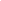 Fri, Aug 27, 12:15 AMFri, Aug 27, 3:44 PMFri, Aug 27, 4:10 PMWed, Sep 8, 1:13 PMWed, Sep 8, 4:08 PM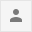 ReplyForwardMon, Aug 16, 3:13 PMTue, Aug 17, 11:13 AMWed, Aug 18, 2:33 PMWed, Aug 18, 3:51 PMSat, Aug 21, 4:05 PMSat, Aug 21, 4:16 PMMon, Aug 23, 4:30 PMSat, Sep 4, 11:13 AMSat, Sep 4, 3:21 PMTue, Sep 7, 11:16 AMTue, Sep 7, 11:53 AMWed, Sep 8, 2:31 PM